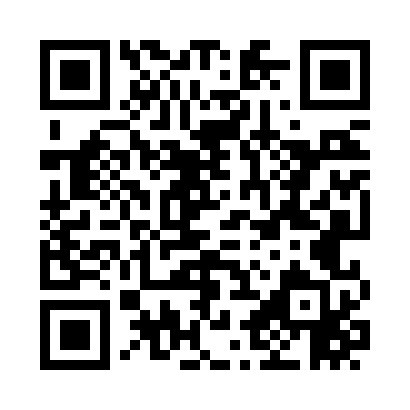 Prayer times for Paytes, Virginia, USAMon 1 Jul 2024 - Wed 31 Jul 2024High Latitude Method: Angle Based RulePrayer Calculation Method: Islamic Society of North AmericaAsar Calculation Method: ShafiPrayer times provided by https://www.salahtimes.comDateDayFajrSunriseDhuhrAsrMaghribIsha1Mon4:205:521:155:108:3910:112Tue4:205:531:165:108:3810:103Wed4:215:531:165:108:3810:104Thu4:225:541:165:108:3810:105Fri4:235:541:165:118:3810:096Sat4:235:551:165:118:3810:097Sun4:245:551:165:118:3710:088Mon4:255:561:175:118:3710:089Tue4:265:571:175:118:3710:0710Wed4:275:571:175:118:3610:0711Thu4:285:581:175:118:3610:0612Fri4:285:591:175:118:3510:0513Sat4:295:591:175:118:3510:0514Sun4:306:001:175:118:3410:0415Mon4:316:011:175:118:3410:0316Tue4:326:011:185:118:3310:0217Wed4:336:021:185:118:3310:0118Thu4:346:031:185:118:3210:0019Fri4:366:041:185:118:319:5920Sat4:376:041:185:118:319:5821Sun4:386:051:185:118:309:5722Mon4:396:061:185:108:299:5623Tue4:406:071:185:108:299:5524Wed4:416:081:185:108:289:5425Thu4:426:081:185:108:279:5326Fri4:436:091:185:108:269:5227Sat4:446:101:185:108:259:5128Sun4:466:111:185:098:249:4929Mon4:476:121:185:098:239:4830Tue4:486:131:185:098:229:4731Wed4:496:141:185:098:219:46